2Ο ΘΕΡΙΝΟ ΣΧΟΛΕΙΟ (SUMMER SCHOOL)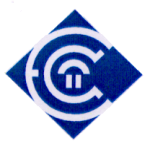 ΘΕΜΑ: «Εφαρμογές Κινητού και Διάχυτου Υπολογισμού» 11-13 & 25-27 ΣΕΠΤΕΜΒΡΙΟΥ 2015Αθήνα Διοργάνωση: Ελληνικό Ανοικτό Πανεπιστήμιο, Σχολή Θετικών Επιστημών και Τεχνολογίας Πρόγραμμα Μεταπτυχιακών Σπουδών «Συστήματα Κινητού και Διάχυτου Υπολογισμού»Φόρμα αίτησης συμμετοχήςΠαρακαλώ συμπληρώστε τους τίτλους σπουδών που κατέχετε:Έχετε εργασιακή εμπειρία στα γνωστικά αντικείμενα του Θερινού Σχολείου;Από που μάθατε για το Θερινό Σχολείο:	Από το internet 			         		Επώνυμο:Όνομα:Τηλέφωνο επικοινωνίας:e-mail επικοινωνίας:Διεύθυνση οικίας:Διεύθυνση εργασίας:-Παραστατικό που επιθυμείτε να λάβετε:(Γραμμάτειο Είσπραξης, Τιμολόγιο)Στοιχεία που επιθυμείτε να αναγράφονται στο παραστατικόΑΕΙ (Πανεπιστήμιο/ΤΕΙ)ΤμήμαB.Sc. ή  M.Sc. ή       Ph.D.ΒαθμόςΈτος αποφοίτησης